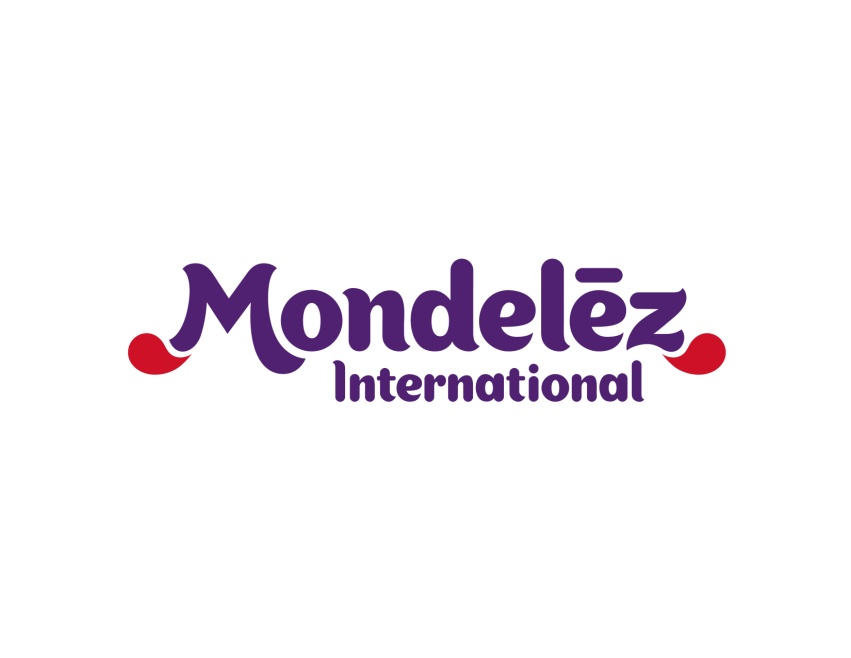 Sušenky OREO budou vyráběny
z kakaa pěstovaného udržitelným způsobem Výrobce, společnost Mondelēz International, připojil tento produkt 
k programu Cocoa LifePraha 26. února 2018 – Od poloviny března budou v obchodech v České republice a na Slovensku k dostání sušenky Oreo, které na svém obalu nově ponesou logo Cocoa Life. Znamená to, že kakao jako jedna z hlavních vstupních surovin těchto světově známých sušenek bylo pěstované udržitelným způsobem. Novinka bude ve stejném období dostupná také na dalších evropských trzích. Cocoa Life je komplexní program zabývající se udržitelným pěstováním kakaa i podporou zemědělců. Společnost Mondelēz International ho spustila v roce 2012 a od té doby usiluje také o maximální rozšíření takto pěstované suroviny v rámci svého produktového portfolia. „Nejde jenom o zpracovávání kakaa pěstovaného udržitelným způsobem, naše společnost pracuje také na zlepšení životů pěstitelů přímo v jejich domovských oblastech,“ říká Gabriela Bechynská, manažerka korporátní komunikace společnosti Mondelez v České republice a na Slovensku. „Snažíme se o to, aby se oblasti pěstování kakaa staly žádaným místem pro život a práci a pro nás zároveň zdrojem kvalitní suroviny, kterou můžeme dlouhodobě získávat a používat pro naše produkty.“Výrobce cukrovinek plánuje do roku 2022 investovat zhruba 313 milionů euro do zlepšení životních podmínek pěstitelů kakaa. Cílem programu je v tomto období podpořit více než 200 tisíc zemědělců a jejich rodin a zlepšit životní podmínky více než jednoho milionu obyvatel v šesti zemích, kde se kakao pěstuje, tedy v Ghaně, Pobřeží slonoviny, Indonésii, Indii, Dominikánské republice a Brazílii. Místní lidé získají například školení zaměřené na pěstitelské dovednosti a správné zemědělské praktiky, program se ale zaměřuje také na zlepšení postavení žen a dětí a na podporu vzdělávání.Více o produktech OREO a o programu Cocoa Life najdete na: www.oreo.eu, www.cocoalife.org Tiskové zprávy společnosti Mondelez International v České republice a na Slovensku najdete zde: http://www.mynewsdesk.com/cz/mondelez-cz-skO společnosti Mondelez Czech Republic s.r.o.Společnost Mondelez Czech Republic s.r.o. je součástí skupiny společností Mondelēz International, která je předním světovým výrobcem čokolády, sušenek, žvýkaček a bonbonů. Skupina v současné době zaměstnává téměř 100 tisíc zaměstnanců a své výrobky prodává ve 165 zemích světa. Mezi její nejznámější značky patří čokoláda Milka a Cadbury, sušenky Oreo a LU nebo žvýkačky Trident. Do portfolia produktů na českém a slovenském trhu patří značky BeBe Dobré ráno, Brumík, Fidorka, Figaro, Halls, Kolonáda, Miňonky, TUC či Zlaté. Mondelēz International je v České republice a na Slovensku jedničkou ve výrobě sušenek a čokoládových cukrovinek. Ve čtyřech továrnách, dvou obchodních jednotkách a centru sdílených služeb zaměstnává téměř 2,5 tisíce lidí. Obchodní zastoupení firmy zde prodává 430 produktů pod 19 značkami. Více na www.mondelezinternational.com, www.facebook.com/mondelezinternational a www.twitter.com/MDLZ.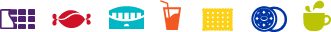 Kontakt:Gabriela Bechynskágabriela.bechynska@mdlz.com775 038 045